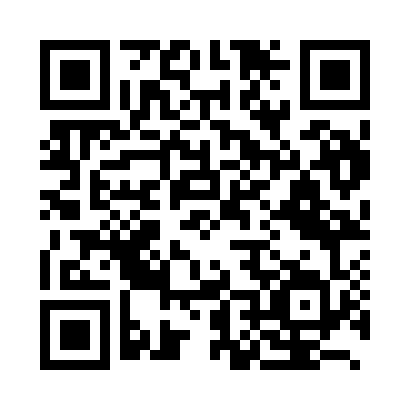 Prayer times for Fukui, JapanWed 1 May 2024 - Fri 31 May 2024High Latitude Method: NonePrayer Calculation Method: Muslim World LeagueAsar Calculation Method: ShafiPrayer times provided by https://www.salahtimes.comDateDayFajrSunriseDhuhrAsrMaghribIsha1Wed3:275:0211:523:386:428:122Thu3:255:0111:523:386:438:133Fri3:245:0011:523:386:448:154Sat3:234:5911:523:386:458:165Sun3:214:5811:523:386:468:176Mon3:204:5711:523:386:478:187Tue3:184:5611:523:386:488:198Wed3:174:5511:523:396:488:219Thu3:164:5411:523:396:498:2210Fri3:144:5311:523:396:508:2311Sat3:134:5311:523:396:518:2412Sun3:124:5211:523:396:528:2513Mon3:114:5111:513:396:538:2614Tue3:104:5011:513:396:538:2815Wed3:084:4911:523:406:548:2916Thu3:074:4811:523:406:558:3017Fri3:064:4811:523:406:568:3118Sat3:054:4711:523:406:578:3219Sun3:044:4611:523:406:578:3320Mon3:034:4611:523:406:588:3421Tue3:024:4511:523:416:598:3622Wed3:014:4411:523:417:008:3723Thu3:004:4411:523:417:008:3824Fri2:594:4311:523:417:018:3925Sat2:584:4311:523:417:028:4026Sun2:574:4211:523:417:038:4127Mon2:564:4211:523:427:038:4228Tue2:564:4111:523:427:048:4329Wed2:554:4111:533:427:058:4430Thu2:544:4011:533:427:058:4531Fri2:534:4011:533:427:068:46